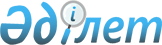 Об утверждении Методики по редактированию данных в статистике производства и окружающей средыПриказ и.о. Председателя Комитета по статистике Министерства национальной экономики Республики Казахстан от 29 марта 2016 года № 51. Зарегистрирован в Министерстве юстиции Республики Казахстан 25 апреля 2016 года № 13626.
      В соответствии с подпунктом 5) статьи 12 Закона Республики Казахстан "О государственной статистике", а также подпунктом 22) пункта 17 Положения об Агентстве по стратегическому планированию и реформам Республики Казахстан, утвержденного Указом Президента Республики Казахстан от 05 октября 2020 года № 427
      Сноска. Преамбула - в редакции приказа Руководителя Бюро национальной статистики Агентства по стратегическому планированию и реформам РК от 23.08.2021 № 14 (вводится в действие по истечении десяти календарных дней после дня его первого официального опубликования).


      1. Утвердить прилагаемую Методику по редактированию данных в статистике производства и окружающей среды.
      2. Управлению статистики производства и окружающей среды совместно с Юридическим управлением Комитета по статистике Министерства национальной экономики Республики Казахстан обеспечить в установленном законодательством порядке:
      1) государственную регистрацию настоящего приказа в Министерстве юстиции Республики Казахстан;
      2) в течение десяти календарных дней после государственной регистрации настоящего приказа направление его копии на официальное опубликование в периодических печатных изданиях и информационно-правовой системе "Әділет";
      3) направление в печатном и электронном виде в течение пяти рабочих дней со дня получения зарегистрированного приказа в Республиканское государственное предприятие на праве хозяйственного ведения "Республиканский центр правовой информации" для включения в Эталонный контрольный банк нормативных правовых актов Республики Казахстан;
      4) размещение настоящего приказа на интернет-ресурсе Комитета по статистике Министерства национальной экономики Республики Казахстан.
      3. Управлению статистики производства и окружающей среды Комитета по статистике Министерства национальной экономики Республики Казахстан довести настоящий приказ до структурных подразделений и территориальных органов Комитета по статистике Министерства национальной экономики Республики Казахстан для руководства и использования в работе.
      4. Контроль за исполнением настоящего приказа возложить на курирующего заместителя Председателя Комитета по статистике Министерства национальной экономики Республики Казахстан (Джаркинбаев Ж.А.).
      5. Настоящий приказ вводится в действие по истечении десяти календарных дней после дня его первого официального опубликования. Методика по редактированию данных в статистике производства и окружающей среды
      Сноска. Методика - в редакции приказа Руководителя Бюро национальной статистики Агентства по стратегическому планированию и реформам РК от 23.08.2021 № 14 (вводится в действие по истечении десяти календарных дней после дня его первого официального опубликования). 1. Общие положения
      1. Методика по редактированию данных в статистике производства и окружающей среды (далее - Методика) относится к статистической методологии, формируемой и утверждаемой в соответствии с Законом Республики Казахстан "О государственной статистике" (далее - Закон).
      2. Настоящая Методика применяется Бюро национальной статистики Агентства по стратегическому планированию и реформам Республики Казахстан и его территориальными подразделениями при формировании статистической информации по статистике производства и окружающей среды в рамках общегосударственных статистических наблюдений с использованием административных данных.
      3. В Методике используются понятия в значениях, определенных в Законе, и следующие основные определения:
      1) агрегирование – суммирование, группирование или другие способы сведения частных показателей в обобщенные;
      2) донорские данные – данные аналогичного участника статистического наблюдения с одним и тем же набором заранее определенных характеристик;
      3) вменение (условное начисление) – замена отсутствующих или ошибочных значений на достоверные и внутренне согласованные значения;
      4) макроредактирование – редактирование агрегированных (сводных) статистических данных;
      5) микроредактирование – редактирование первичных статистических данных;
      6) редактирование – это систематическая проверка собранных от респондентов данных, а также агрегированных данных, с целью выявления и последующего изменения неприемлемых, противоречивых и весьма сомнительных или невозможных значений в соответствии с заранее установленными правилами;
      7) статистическая единица – это абстрактная единица, созданная на основе правовой единицы для использования в статистических целях;
      8) классификатор статистических показателей (далее - КСП) – классификатор, устанавливающий порядок классификации и кодирования статистических показателей в рамках официальной статистики. КСП представляет собой систематизированный перечень входных и выходных показателей, используемых в статистической практике;
      9) статистические показатели – это количественная характеристика социально-экономических явлений и процессов в обществе, отображающая сущность явления или процесса в конкретных условиях места и времени.
      4. В статистике ошибки классифицируются как ошибки регистрации (или ошибки в содержании), ошибки в охвате и ошибки репрезентативности.
      5. Случайные ошибки регистрации возникают из-за описок, невнимательности и небрежности при заполнении статистических форм. Ошибки регистрации появляются в связи с преднамеренным искажением первичных статистических данных, либо с неправильно понятым смыслом вопроса или с нарушением правил записи ответа.
      Основными причинами ошибок регистрации являются:
      некорректно сформированные вопросники или формы, недостаточные или неверные инструкции по их заполнению;
      неверное озвучивание вопроса интервьюером (сокращение или изменение формулировки вопроса, неполное разъяснение респонденту значения вопроса), неверная запись ответа;
      неверная кодировка данных в ответах, неверный ввод данных в результате неправильного использования клавиатуры.
      6. Источниками ошибок в охвате являются неверно составленные, неполные или неточные списки обследуемых статистических единиц, а также неспособность специалистов территориальных подразделений статистики по объективным и субъективным причинам охватить все единицы наблюдения.
      7. Ошибки репрезентативности возникают только при несплошном статистическом наблюдении и выражаются в том, что обследованная совокупность по своей структуре отличается от генеральной совокупности. Основной причиной возникновения ошибок репрезентативности является неоднородность генеральной совокупности.
      8. По используемым методам редактирование классифицируется на два типа. К первому типу относится статистическое редактирование, которое связано с идентификацией значений данных, которые с той или иной долей вероятности, ошибочны. С этим типом редактирования связан широкий класс стохастических методов замещения ошибочных значений и заполнения пропусков в данных.
      Ко второму типу относятся логические и арифметические контроли данных, при которых значения признаков и показателей проверяются на предмет соответствия определенным заранее правилам (соотношениям). Значения данных, которые не проходят логический или арифметический контроль, являются ошибочными и корректируются после уточнения у респондента.
      9. К основным факторам, влияющим на качество информации, которые учитываются на этапе планирования системы редактирования, относятся следующие:
      1) качество собираемых данных обеспечивается тщательной разработкой и усовершенствованием статистических форм;
      2) ход проведения периодических наблюдений анализируется на постоянной основе, результатом чего является "обратная связь" между специалистами, занимающимися редактированием данных, непосредственно сбором информации и разработчиками соответствующих форм;
      3) ресурсное обеспечение, отводимое на редактирование, сконцентрировано на тех проблемах, которые наиболее существенно влияют на качество итогов наблюдения.
      10. Совершенствование статистических форм и стратегии (плана) сбора данных для последующих циклов наблюдения осуществляется на основе анализа уровня ошибок, размера и принадлежности респондентов выделяемым группам классификации.
      11. При проведении наблюдений осуществляется выполнение целевого редактирования, направленного на исправление ошибок, наиболее влияющих на сводные итоги.
      12. При проведении сплошных наблюдений в первую очередь осуществляется исправление данных крупных единиц, поскольку вклад в значения показателей более мелких единиц наблюдения менее значим. При редактировании и заполнении пропусков данных выборочных наблюдений учитываются выборочные веса единиц, присвоенные им на стадии планирования выборки.
      13. В каждом конкретном случае оценивается экономический эффект от применения редактирования пообъектных данных.
      14. При редактировании данных важным является обеспечение непротиворечивости первичных статистических данных наблюдения во временном разрезе. Когда результаты наблюдения согласовываются с итогами других наблюдений, этап редактирования обеспечивается сопоставимостью данных этих наблюдений на микроуровне.
      При использовании процедур редактирования важным является накопление информации о внесенных изменениях в пообъектные данные для обеспечения при необходимости возврата к исходным данным.
      15. Во всех отраслях статистики производства и окружающей среды проверка формируемых статистических показателей на выявление ошибочных и неполных данных осуществляется на уровне первичных статистических данных и на уровне агрегированных (сводных) данных и предусматриваются следующие виды контролей:
      1) арифметико-логический контроль (далее - АЛК);
      2) форматно-логический контроль (далее - ФЛК);
      3) контроль на наличие экстремальных значений;
      4) контроль на соответствие установленным допустимым пределам;
      5) контроль на наличие отсутствующих значений.
      По результатам проверки для каждого значения, не соответствующего требованиям контроля, определяется необходимость редактирования и его тип.
      В зависимости от показателя применяется микроредактирование или макроредактирование.
      16. Контроль первичных и выходных данных на соответствие требованиям АЛК и ФЛК осуществляется по всем отраслям статистики производства и окружающей среды и предусмотрен в соответствующих системах по обработке данных и формированию показателей.
      17. При приеме статистических форм в "он-лайн" режиме проверка первичных статистических данных на соответствие требованиям АЛК и ФЛК осуществляется автоматически до момента его отправки в хранилище первичных статистических данных (далее – ХПСД). Отправка первичных статистических данных, не прошедших указанные контроли, блокируется, и вероятность попадания в первичную базу ошибочных данных сводится к минимуму или полностью исключается.
      18. Проверка первичных статистических данных на соблюдение АЛК и ФЛК, полученных в статистических формах на бумажных носителях, осуществляется автоматически при введении первичных статистических данных в систему. При выявлении ошибочных данных, не прошедших указанные виды контролей, их редактирование осуществляется после уточнения у респондента и представления им исправленной статистической формы.
      Когда уточнить данные невозможно, специалист территориального подразделения статистики самостоятельно вносит исправления в первичные статистических данные. Если исходя из контроля исправления внести не представляется возможным, такие данные исключаются из обработки и дальнейшее редактирование осуществляется как для случая отсутствующих значений.
      19. При производстве статистической информации для подтверждения достоверности первичных статистических данных требует от респондентов дополнительную информацию.
      20. Если данные по показателю отсутствуют в представленной в установленном порядке статистической форме, при этом соблюдаются требования АЛК и ФЛК, такое отсутствие данных ошибкой не считается и не редактируется. Если при этом отсутствие данных по показателю нарушает требование АЛК или ФЛК, данные уточняются у респондента и редактируются.
      21. В статистике производства и окружающей среды имеются показатели, которые отслеживаются ежемесячно или ежеквартально (оперативные данные) и по истечении года уточняются годовыми данными. Для таких показателей применяется редактирование архивной базы оперативных данных. Перечень показателей, подлежащих уточнению годовыми данными, приведен в приложении 1 к настоящей Методике.
      22. Для качественного расчета индексов физического объема по таким показателям в течение очередного отчетного года, архивная база оперативных данных по этим показателям за предыдущий год пересчитывается с учетом полученных годовых данных по ним.
      23. Пересчет архивных баз осуществляется на уровне агрегированных данных отдельно для каждого региона. Уточненный итог по республике определяется суммированием данных по регионам. 2. Редактирование данных в статистике аграрного сектора Параграф 1. Редактирование значений, выходящих за установленные допустимые пределы
      24. Контроль на наличие значений, выходящих за установленные допустимые пределы, осуществляется автоматически в системе после введения первичных статистических данных. Первичные статистические данные вводятся в соответствии со "Справочником продукции (услуг) сельского, лесного и рыбного хозяйства" (далее - СКПСХ). В статистике аграрного сектора предел допустимых значений установлен для следующих показателей:
      1) средний живой вес одной головы скота и птицы, забитых в хозяйстве или реализованных на убой;
      2) выход убойной массы скота и птицы, забитых в хозяйстве или реализованных на убой в живом весе;
      3) отдельные показатели, характеризующие продуктивность скота и птицы: средний надой молока на одну дойную корову; средний выход яиц на одну курицу-несушку; средний настриг шерсти с одной овцы;
      4) выход приплода в расчете на 100 маток.
      Пределы допустимых значений для вышеуказанных показателей приведены в приложениях 2, 3, 4, 5 к настоящей Методике. Перечень показателей, для которых устанавливаются предельно допустимые значения, при необходимости расширяется.
      При выявлении существенных отклонений данные уточняются у респондента и после представления респондентом исправленных первичных статистических данных, вносятся соответствующие изменения. Редактирование применяется, когда по каким либо причинам уточнение данных невозможно.
      25. При редактировании данных, данные по неотчитавшимся статистическим единицам по юридическим лицам рассчитываются по территории и размерности предприятий (крупное, среднее, малое), по индивидуальным предпринимателям, крестьянским или фермерским хозяйствам и хозяйствам населения – по территории.
      26. Для каждого показателя имеются свои особенности редактирования недопустимых значений:
      1) расчетный показатель "средний живой вес одной головы скота и птицы, забитых в хозяйстве или реализованных на убой" (код КСП 143501). Пределы допустимых значений установлены в соответствии с приложением 2 к настоящей Методике. Обнаружение недопустимого значения по данному показателю свидетельствует о возможном ошибочном значении первичных статистических данных, на основе которых он рассчитывается: "забито в хозяйстве или реализовано на убой скота и птицы" (код КСП 14320301) в головах или "забито в хозяйстве или реализовано на убой скота и птицы (в живом весе)" (код КСП 14340104) в центнерах.
      Редактирование недопустимого значения осуществляется автоматически через редактирование вышеуказанных показателей;
      2) "забито в хозяйстве или реализовано на убой скота и птицы" в головах и "Забито в хозяйстве или реализовано на убой скота и птицы (в живом весе)" в центнерах.
      Пределы допустимых значений непосредственно для данных показателей не устанавливаются. Они подвергаются редактированию при обнаружении недопустимого значения по показателю "средний живой вес одной головы скота и птицы, забитых в хозяйстве или реализованных на убой". Перед редактированием данные уточняются у респондента.
      Когда уточнение первичных статистических данных о забое в хозяйстве или реализованного на убой скота и птицы в головах невозможно, значение показателя рассчитывается по первичным статистическим данным о живом весе забитых в хозяйстве или реализованных на убой скота и птицы в центнерах. Данный метод применяется при условии, что первичные статистические данные по показателю "забито в хозяйстве или реализовано на убой скота и птицы (в живом весе)" в центнерах не вызывают сомнений. При редактировании первичные статистические данные об общем живом весе реализованных на убой скота и птицы делятся на средний живой вес скота и птицы, реализованных на убой по данному виду сельскохозяйственных животных, рассчитанную по кругу отчитавшихся единиц, имеющих аналогичные атрибуты с неотчитавшимся. При этом, полученное значение не нарушает требования АЛК по балансу движения поголовья стада. При нарушении баланса делается балансирующая корректировка по показателю "прочее выбытие скота и птицы" (код КСП 14320399).
      Когда уточнить значения "забито в хозяйстве или реализовано на убой скота и птицы (в живом весе)" в центнерах невозможно, значение показателя рассчитывается по данным о количестве голов забитых в хозяйстве или реализовано на убой скота и птицы. Данный метод применяется при условии, что первичные статистические данные по показателю "забито в хозяйстве или реализовано на убой скота и птицы" в головах не вызывают сомнений. При редактировании первичные статистические данные о количестве голов скота и птицы, забитых в хозяйстве или реализовано на убой, умножаются на средний живой вес скота и птицы, реализованных на убой по данному виду сельхозживотных, рассчитанную по кругу отчитавшихся единиц, имеющих аналогичные атрибуты с неотчитавшимся. При этом, полученное значение не нарушает требования АЛК, например, не ниже значения показателя "забито в хозяйстве или реализовано на убой скота и птицы (в живом весе)" в центнерах;
      3) расчетный показатель "выход убойной массы скота и птицы, забитых в хозяйствах или реализованных на убой в живом весе" (код КСП 143606).
      Пределы допустимых значений установлены в соответствии с приложением 3 к настоящей Методике. Обнаружение недопустимого значения по данному показателю свидетельствует о возможном ошибочном значении первичных статистических данных, на основе которых он рассчитывается: "забито в хозяйстве или реализовано на убой скота и птицы (в живом весе)" (код КСП 14340104) или "забито в хозяйстве или реализовано на убой скота и птицы (в убойном весе)" (код КСП 14340105).
      Редактирование недопустимого значения осуществляется автоматически через редактирование вышеуказанных показателей;
      4) расчетный показатель "средний надой молока на одну дойную корову" (код КСП 143502).
      Пределы допустимых значений установлены в соответствии с приложением 4 к настоящей Методике. Обнаружение недопустимого значения по данному показателю свидетельствует о возможном ошибочном значении первичных статистических данных, на основе которых он рассчитывается: "производство отдельных видов продукции животноводства (молоко сырое коровье)" (код КСП 143401, код СКПСХ 014120100) или "среднее поголовье дойных коров" (код КСП 143303).
      Редактирование недопустимого значения осуществляется автоматически через редактирование вышеуказанных показателей;
      5) "производство отдельных видов продукции животноводства (молоко сырое коровье)" и "среднее поголовье дойных коров".
      Пределы допустимых значений непосредственно для данных показателей не устанавливаются. Они подвергаются редактированию при обнаружении недопустимого значения по показателю "средний надой молока на одну дойную корову". Перед редактированием данные уточняются у респондента.
      Когда уточнение первичных статистических данных о производстве молока не представляется возможным, значение показателя рассчитывается по первичным статистическим данным о поголовье дойных коров. Данный метод применяется при условии, что первичные статистические данные по показателю "среднее поголовье дойных коров" не вызывают сомнений. При редактировании первичные статистические данные о среднем поголовье дойных коров умножаются на средний надой молока на одну дойную корову, рассчитанный по кругу отчитавшихся единиц, имеющих аналогичные атрибуты с неотчитавшимся.
      Когда уточнить первичные статистические данные о среднем поголовье дойных коров невозможно, значение показателя рассчитывается по первичным статистическим данным об общем объеме надоенного коровьего молока. Данный метод применяется при условии, что первичные статистические данные по показателю "производство отдельных видов продукции животноводства (молоко сырое коровье)" не вызывают сомнений. При редактировании первичные статистические данные об общем объеме надоенного коровьего молока делятся на средний надой молока на одну дойную корову, рассчитанный по кругу отчитавшихся единиц, имеющих аналогичные атрибуты с неотчитавшимся.
      При редактировании полученное значение не нарушает требования АЛК;
      6) расчетный показатель "средний выход яиц на одну курицу-несушку" (код КСП 143503). Пределы допустимых значений установлены в соответствии с приложением 4 к настоящей Методике. Обнаружение недопустимого значения по данному показателю свидетельствует о возможном ошибочном значении первичных статистических данных, на основе которых он рассчитывается: "производство яиц (яйца куриные в скорлупе, свежие)" (код КСП 14340101, код СКПСХ 014721) или "среднее поголовье кур-несушек" (код КСП 143304).
      Редактирование недопустимого значения осуществляется автоматически через редактирование вышеуказанных показателей;
      7) "производство яиц (яйца куриные в скорлупе, свежие)" и "среднее поголовье кур-несушек". Пределы допустимых значений непосредственно для данных показателей не устанавливаются. Они подвергаются редактированию при обнаружении недопустимого значения по показателю "средний выход яиц на одну курицу-несушку". Перед редактированием данные уточняются у респондента.
      Когда уточнение первичных статистических данных о производстве яиц не представляется возможным, значение показателя рассчитывается по первичным статистическим данным о поголовье кур-несушек. Данный метод применяется при условии, что первичные статистические данные по показателю "среднее поголовье кур-несушек" не вызывают сомнений. При редактировании первичные статистические данные о среднем поголовье кур-несушек умножаются на средний выход яиц на одну курицу-несушку, рассчитанную по кругу отчитавшихся единиц, имеющих аналогичные атрибуты с неотчитавшимся.
      Когда уточнить первичные статистические данные о среднем поголовье кур-несушек невозможно, значение показателя рассчитывается по первичным статистическим данным об общем объеме полученных куриных яиц. Данный метод применяется при условии, что первичные статистические данные по показателю "производство яиц (яйца куриные в скорлупе, свежие)" не вызывают сомнений. При редактировании первичные статистические данные об общем объеме полученных куриных яиц делятся на среднюю яйценоскость, рассчитанную по кругу отчитавшихся единиц, имеющих аналогичные атрибуты с неотчитавшимся.
      При редактировании полученное значение не нарушает требования АЛК;
      8) расчетный показатель "средний настриг шерсти с одной овцы" (код КСП 143504). Пределы допустимых значений установлены в соответствии с приложением 4 к настоящей Методике. Обнаружение недопустимого значения по данному показателю свидетельствует о возможном ошибочном значении первичных статистических данных, на основе которых он рассчитывается: "производство отдельных видов продукции животноводства (шерсть стриженная с овцы живой, немытая (включая промытую руном)" (код КСП 143401, код СКПСХ 014530100) или "количество овец, подверженных стрижке" (код КСП 143307).
      Редактирование недопустимого значения осуществляется автоматически через редактирование вышеуказанных показателей;
      9) "производство отдельных видов продукции животноводства (шерсть стриженная с овцы живой, немытая (включая промытую руном)" и "Количество овец, подверженных стрижке". Пределы допустимых значений непосредственно для данных показателей не устанавливаются. Они подвергаются редактированию при обнаружении недопустимого значения по показателю "средний настриг шерсти с одной овцы". Перед редактированием данные уточняются у респондента.
      Когда уточнение первичных статистических данных о производстве овечьей шерсти не представляется возможным, значение показателя рассчитываются по первичным статистическим данным о поголовье овец, подверженных стрижке. Данный метод применяется при условии, что первичные статистические данные по показателю "количество овец, подверженных стрижке" не вызывают сомнений. При редактировании первичные статистические данные о поголовье овец, подверженных стрижке, умножаются на средний настриг шерсти с одной овцы, рассчитанный по кругу отчитавшихся единиц, имеющих аналогичные атрибуты с неотчитавшимся.
      Когда первичные статистические данные о количестве овец, подверженных стрижке уточнить невозможно, значение показателя рассчитываются по первичным статистическим данным об общем объеме настриженной овечьей шерсти. Данный метод применяется при условии, что первичные статистические данные по показателю "производство отдельных видов продукции животноводства (шерсть стриженная с овцы живой, немытая (включая промытую руном)" не вызывают сомнений. При редактировании первичные статистические данные об общем объеме настриженной овечьей шерсти делятся на средний настриг шерсти с одной овцы, рассчитанный по кругу отчитавшихся единиц, имеющих аналогичные атрибуты с неотчитавшимся.
      При этом полученное значение не нарушает требования АЛК;
      10) расчетный показатель "выход приплода в расчете на 100 маток" (код КСП 143305). Пределы допустимых значений установлены в соответствии с приложением 5 к настоящей Методике. Обнаружение недопустимого значения по данному показателю свидетельствует о возможном ошибочном значении первичных статистических данных, на основе которых он рассчитывается: "получено приплода" (код КСП 14320201) или "среднее маточное поголовье скота" (код КСП 143302). Редактирование недопустимого значения осуществляется автоматически через редактирование вышеуказанных показателей;
      11) "получено приплода" и "среднее маточное поголовье скота". Пределы допустимых значений непосредственно для данных показателей не устанавливаются. Они подвергаются редактированию при обнаружении недопустимого значения по показателю "выход приплода в расчете на 100 маток". Перед редактированием данные уточняются у респондента или проверяются расчеты.
      Когда уточнение первичных статистических данных по полученному приплоду не представляется возможным, значение показателя рассчитывается по данным о среднем маточном поголовье скота. Данный метод применяется только при условии, что первичные статистические данные по показателю "среднее маточное поголовье скота" не вызывают сомнений. При редактировании первичные статистические данные о среднем маточном поголовье скота делятся на средний выход приплода в расчете на 100 маток, рассчитанный по кругу отчитавшихся единиц, имеющих аналогичные атрибуты с неотчитавшимся. При нарушении баланса осуществляется балансирующая корректировка по показателю "прочее поступление скота и птицы".
      Когда первичные статистические данные о среднем маточном поголовье скота уточнить невозможно, значение показателя рассчитывается по данным о полученном приплоде. Данный метод применяется при условии, что первичные статистические данные по показателю "получено приплода" не вызывают сомнений. При редактировании первичные статистические данные о полученном приплоде умножаются на средний выход приплода в расчете на 100 маток, рассчитанный по кругу отчитавшихся единиц, имеющих аналогичные атрибуты с неотчитавшимся.
      При этом полученное значение не нарушает требования АЛК по балансу движения поголовья стада. Параграф 2. Редактирование экстремальных значений
      27. При осуществлении контроля на наличие экстремальных значений по каждому статистическому показателю устанавливается предел, выше которого значение показателя считается потенциально экстремальным. Данный предел устанавливается исходя из логики, действующих норм, а также на основе анализа, представленных первичных статистических данных за предыдущие периоды или анализа всех первичных статистических данных по статистическому показателю, представленных в отчетном периоде.
      В статистике аграрного сектора устанавливается два типа предельных значений:
      1) индивидуальное предельное значение показателя, которое устанавливается отдельно для каждой обследуемой единицы на основе ее данных за предыдущие периоды (кроме единиц, впервые представивших первичные статистические данных);
      2) общее предельное значение показателя, устанавливается для всех обследуемых единиц, на основе данных отчитавшихся в отчетном периоде и предыдущих периодах.
      28. Индивидуальное предельное значение для показателя, формируемого с годовой периодичностью, определяется как удвоенное максимальное значение из данных, представленных отдельными обследуемыми единицами за последние три года. Для показателя, формируемого с ежемесячной или квартальной периодичностью, индивидуальное предельное значение определяется как удвоенное максимальное значение из данных за соответствующий месяц/квартал, представленных отдельным обследуемыми единицами за последние три года.
      29. Расчет общего предельного значения показателя, формируемого с годовой периодичностью, осуществляется по следующей формуле: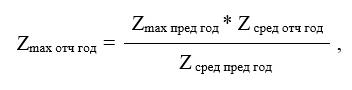 
      где:
      Zmax отч год - предельное значение показателя в отчетном году;
      Zmax пред год - максимальное значение показателя по отчитавшимся за предыдущий год;
      Z сред отч год - среднее значение показателя по отчитавшимся в отчетном году;
      Z сред пред год - среднее значение показателя по отчитавшимся за предыдущий год.
      30. Расчет общего предельного значения показателя, формируемого с ежемесячной и квартальной периодичностью, осуществляется по следующей формуле: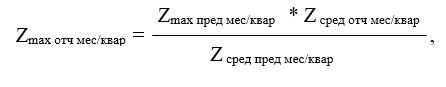 
      где:
      Zmax отч мес/квар - предельное значение показателя в отчетном месяце/квартале;
      Zmax пред мес/кварт - максимальное значение показателя по отчитавшимся в соответствующем месяце/квартале за три предыдущих года;
      Z сред отч мес/кварт - среднее значение показателя в отчетном месяце/квартале по отчитавшимся;
      Z сред пред мес/кварт - среднее значение показателя по отчитавшимся в соответствующем месяце/квартале за три предыдущих года.
      31. Указанный вид контроля не является строгим. Редактирование осуществляется после уточнения данных у респондентов. Замена экстремальных значений осуществляется при превышении одновременно индивидуального предельного значения и общего предельного значения. В качестве донорского значения для замены используется среднее значение показателя по группе отчитавшихся единиц, аналогичных с тем, у которого выявлено экстремальное значение.  Параграф 3. Редактирование отсутствующих значений
      32. Данные отсутствуют при неполном охвате обследуемых единиц и неполного заполнения вопросников, а также когда показатель не отслеживается или отслеживается с ограничениями по периодичности, классификациям и другим параметрам.
      33. Если данные отсутствуют по причине непредставления первичных статистических данных, осуществляется вменение.
      34. Большинство показателей ежемесячной и квартальной периодичности являются составными элементами баланса. В растениеводстве это показатели, составляющие баланс движения зерна и масличных культур, в животноводстве – баланс оборота стада. Для сохранения баланса конечные его показатели (наличие на конец отчетного месяца) переходят на начало следующего месяца. 
      В качестве донорских используются данные самой обследуемой единицы за предыдущий период. Значение показателя на начало отчетного периода по неотчитавшейся единице принимается равным значению показателя из его первичных статистических данных на конец предыдущего периода. При этом сам баланс остается без движения (поступление и выбытие приравнивается к нулю). Значение показателя на конец отчетного периода принимается равным значению показателя на начало отчетного периода. В статистике аграрного сектора к таким показателям относятся: "наличие зерновых и бобовых культур" (код КСП 142601), "наличие семян масличных культур" (код КСП 142701), "численность скота и птицы" (код КСП 143201).
      35. Когда первичные статистические данные по каким либо причинам не поступают и в дальнейшем, в отчете за декабрь баланс на конец года обнуляется, на основе значения в расходной части баланса соответственно по показателям "прочий расход семян масличных культур" (код КСП 14270399) или "прочее выбытие скота и птицы" (код КСП 14320399).
      36. Для ежемесячных показателей, не являющихся частью баланса, вменение не осуществляется.
      37. Для отсутствующих показателей годовой периодичности вменение осуществляется двумя способами: если показатель формируется на ежемесячной и годовой основе, то в качестве донорских используются данные самой неотчитавшейся единицы из данных, представленных в рамках ежемесячных статистических наблюдений, если показатель формируется только на годовой основе, то вменение осуществляется расчетным путем на агрегированном уровне на основе первичных статистических данных отчитавшихся единиц. 
      38. При первом способе: ежемесячные данные по показателю суммируются за 12 месяцев и используются как донорские для годового отчета по неотчитавшемуся респонденту. Данный вид вменения осуществляется для следующих показателей: "получено приплода" (код КСП 14320201), "приобретено скота и птицы в пределах своего региона" (код КСП 14320202), "прочее поступление скота и птицы" (код КСП 14320299), "забито в хозяйстве или реализовано на убой скота и птицы" (код КСП 14320301), "пало и погибло скота и птицы" (код КСП 14320302), "продано скота и птицы в пределах своего региона" (код КСП 14320303), "прочее выбытие скота и птицы" (код КСП 14320399), "количество овец, подверженных стрижке" (код КСП 143307), "количество ягнят, забитых на смушки" (код КСП 143308), "производство отдельных видов продукции животноводства" (код КСП 143401), "реализация отдельных видов продукции животноводства" (код КСП 143402), "реализовано шерсти на первичную обработку" (код КСП 14340201), "использовано на собственное потребление отдельных видов продукции животноводства" (код КСП 143403), "получено семян масличных культур с нового урожая" (код КСП 14270201).
      Для некоторых показателей рассчитываются средние за год значения методом средней арифметической, средней взвешенной, средней хронологической и других. К таким показателям относятся: "среднее маточное поголовье скота" (код КСП 143302), "среднее поголовье кур-несушек" (код КСП 143304), "среднее поголовье дойных коров" (код КСП 143303). Для вменения годовых данных по показателям "численность скота и птицы" (код КСП 143201) и "вес имевшегося в наличии скота, в живой массе" (код КСП 143301) в качестве донорских используются соответствующие данные респондента за январь (на начало года) и декабрь (на конец года).
      39. Когда показатель формируется на годовой основе, в качестве донорских используются данные, рассчитанные на основе других имеющихся показателей самой неотчитавшейся единицы, и данные рассчитанные по имеющейся базе данных отчитавшихся единиц. Донорские данные применяются к неотчитавшимся юридическим лицам, индивидуальным предпринимателям и крестьянским или фермерским хозяйствам с признаком активности АКТ=1 и ко всем неотчитавшимся хозяйствам населения.
      Такой способ используется, например, для вменения отсутствующих данных по показателю "валовый сбор отдельных сельскохозяйственных культур". Вменение осуществляется при условии, что из других наблюдений по данному респонденту известны сведения по показателям "посевная площадь сельскохозяйственных культур (предварительная)" (код КСП 142102) или "уточненная посевная площадь сельскохозяйственных культур" (код КСП 142108). При редактировании имеющиеся данные о предварительной или уточненной площади умножаются на среднюю урожайность по данному виду сельхозкультуры, рассчитанную по кругу отчитавшихся единиц, имеющих аналогичные атрибуты с неотчитавшимся, которые указаны в пункте 22 Методики. Расчет производится для каждой неотчитавшейся обследуемой единицы, а затем суммируется. Полученное значение подключается к отчетным данным уже на агрегированном уровне, без занесения в первичную базу.
      40. Когда другие данные обследуемых единиц для расчета использовать невозможно, в качестве донорских используются данные отчитавшихся. В первую очередь определяется группа потенциальных доноров, имеющих общие атрибуты с неотчитавшимся. Затем из группы выбирается донор с наименьшим значением показателя. Данное значение используется как донорское для неотчитавшегося респондента. Данный вид вменения применяется к таким показателям статистики аграрного сектора, как "услуги в области сельского хозяйства" (код КСП 141101013), "затраты на производство продукции растениеводства" (код КСП 141301), "затраты на производство продукции животноводства" (код КСП 141302), "стоимость реализованной сельскохозяйственной продукции (код КСП 141303), "себестоимость реализованной сельскохозяйственной продукции (код КСП 141304)". 3. Редактирование данных по статистике промышленности Параграф 1. Редактирование оперативных данных
      41. Редактирование данных на этапе ввода (микроредактирование) включает:
      1) проверку достоверности данных путем сравнения полученных данных или на соответствие динамическому ряду:
      за предшествующие месяцы текущего года и соответствующие месяцы прошлого года для статистических форм с месячной периодичностью;
      за предшествующие кварталы текущего года и соответствующие кварталы предыдущего года для статистических форм с квартальной периодичностью;
      за предыдущий год для статистических форм с годовой периодичностью.
      При данном способе проверки сравниваются данные с предыдущими значениями или с предельными значениями за определенный отчетный период;
      2) проверку достоверности данных при экстремальных значениях, при данном способе ввод первичных экстремальных значений принимается при наличии объективных причин роста или снижения производства или услуг промышленного характера;
      3) проверку достоверности данных между показателями разделов форм АЛК и ФЛК:
      при наличии данных в натуральном выражении обязательным является отражение показателей в стоимостном выражении продукции;
      сумма стоимостных показателей произведенной товарной продукции в стоимостном выражении больше или равна сумме видов продукции совпадающих с кодом вида деятельности согласно Общему классификатору видов экономической деятельности (далее - ОКЭД) до 4 первых знаков в стоимостном выражении;
      сумма данных выработанных из давальческого сырья в стоимостном выражении меньше или равна стоимости соответствующего вида деятельности (ОКЭД);
      сумма стоимостных показателей продукции использованной на собственные производственные нужды (внутризаводской оборот) меньше или равна стоимости соответствующего кода согласно ОКЭД;
      4) отсутствие первичных статистических данных допустимо при наличии объективных причин.
      42. Редактирование данных на этапе обработки данных (макроредактирование) по форме 1-П (месячная, квартальная, годовая):
      1) по разделу "Объем произведенной продукции и оказанных услуг в отчетном месяце в действующих ценах предприятия без налога на добавленную стоимость" осуществляются следующие ФЛК:
      объем производства промышленной продукции (товаров, услуг) в стоимостном выражении (код КСП 15110101) складывается из стоимости всех выработанных предприятием готовых изделий (продуктов), полуфабрикатов своей выработки (как из своего сырья и материалов, так и из сырья и материалов заказчика), предназначенных для реализации на сторону, своему капитальному строительству и своим непромышленным подразделениям, выдачи своим работникам в счет оплаты труда, а также работ и услуг промышленного характера, выполненных по заказам. Исчисляется без налога на добавленную стоимость, акцизов и без внутризаводского оборота, незавершенного производства и стоимости давальческого сырья;
      2) контроль объемов производства промышленной продукции (товаров, услуг) в стоимостном выражении и оказанных услуг промышленного характера (код КСП 151101012) осуществляются по формулам:
      Оп ≥ Оу
      где:
      Оп - объем производства промышленной продукции (товаров, услуг) в стоимостном выражении; 
      Оу - объем оказанных услуг промышленного характера.
      Оп ≥ Ои
      где:
      Ои - использовано продукции на собственные нужды (внутризаводской оборот) в стоимостном выражении (код КСП 15110103).
      Оп , Оу , Ои , Оост , Онезав , Остоим ≥ 0
      где:
      Оост - остатки готовой продукции на конец отчетного месяца в стоимостном выражении (код КСП 151202);
      Онезав - объем незавершенного производства на конец отчетного месяца (код КСП 15110104);
      Остоим - стоимость сырья, переданного на переработку другим предприятиям (код КСП 15110105);
      3) поразделу "Производство продукции в натуральном выражении и объемы произведенной продукции в стоимостном выражении" осуществляются следующие ФЛК:
      объем производства промышленной продукции в натуральном выражении за отчетный месяц (товарный выпуск) (код КСП 15110201) больше либо равно сумме объема использованной продукции на собственные нужды за отчетный месяц в натуральном выражении и произведено продукции из давальческого сырья в натуральном выражении за отчетный месяц (код КСП 15110202):
      Он ≥ Ои.н + Одавал.н
      где:
      Он - объем производства промышленной продукции в натуральном выражении за отчетный месяц;
      Ои.н - использовано продукции на собственные нужды в натуральном выражении за отчетный месяц;
      Одавал.н - произведено продукции из давальческого сырья в натуральном выражении за отчетный месяц.
      объем производства промышленной продукции (товаров, услуг) в стоимостном выражении за отчетный месяц больше либо равен сумме объема использованной продукции на собственные нужды за отчетный месяц в стоимостном выражении и объема продукции из давальческого сырья за отчетный месяц в стоимостном выражении:
      Оп ≥∑ Ои.с + Одавал.с
      где:
      Оп - объем производства промышленной продукции (товаров, услуг) в стоимостном выражении;
      Ои.с - использовано продукции на собственные нужды за отчетный месяц в стоимостном выражении;
      Одавал.с - произведено продукции из давальческого сырья за отчетный месяц в стоимостном выражении.
      Он , Оп , Ои.н , Ои.с , Одавал.н , Одавал.с , Оост.н , Оп.н ≥ 0
      где:
      Оост.н - остатки готовой продукции на конец отчетного месяца в натуральном выражении;
      Оп.н - объем производства промышленной продукции в натуральном выражении за соответствующий месяц предыдущего года (товарный выпуск);
      4) по разделу "Объем произведенной продукции и оказанных услуг по вторичным видам деятельности":
      Овт ≥ 0
      где, Овт - объем произведенной продукции и оказанных услуг по вторичным видам деятельности;
      5) по разделу "Объем отгруженной продукции собственного производства в действующих ценах предприятия без НДС и акцизов" объем отгруженной промышленной продукции собственного производства в стоимостном выражении (код КСП 151201) больше либо равен объему отгруженной продукции (товаров, услуг) на внутренний рынок:
      Оотгр. ≥ Оотгр.вн
      где:
      Оотгр.- объем отгруженной промышленной продукции собственного производства в стоимостном выражении;
      Оотгр.вн - объем отгруженной промышленной продукции на внутренний рынок.
      Оотгр.вн ≥Оотгр.госзак. + Озак.нац.
      где:
      Оотгр.госзак.- объем отгруженной промышленной продукции на внутренний рынок по государственным закупкам;
      Озак.нац.- объем отгруженной промышленной продукции на внутренний рынок по закупкам национальных компаний.
      6) По разделу "Объем отгруженной в отчетном месяце продукции собственного производства в натуральном выражении":
      Оотгр.н ≥ Оотгр.вн.н
      где:
      Оотгр.н - объем отгруженной промышленной продукции собственного производства в натуральном выражении (код КСП 151203);
      Оотгр.вн.н - объем отгруженной промышленной продукции собственного производствав натуральном выражении на внутренний рынок.
      Оотгр.вн.н ≥Оотгр.госзак. + Озак.нац
      где:
      Оотгр.госзак.н - объем отгруженной промышленной продукции собственного производствав натуральном выражении на внутренний рынок по государственным закупкам;
      Озак.нац.н - объем отгруженной промышленной продукции собственного производства в натуральном выражениина внутренний рынок по закупкам национальных компаний. Параграф 2. Редактирование отсутствующих значений
      43. При отсутствии данных по показателю в представленных статистических формах соблюдаются требования АЛК и ФЛК, такое отсутствие данных ошибкой не считается и не редактируется. Если при этом отсутствие данных по показателю нарушает требование АЛК или ФЛК данные уточняются у респондента и применяется один из типов редактирования, описанных выше. 
      44. Редактирование отсутствующих или пропущенных значений, связанных с неполным охватом предприятий и неполучением отчетности о выпускаемой продукции (статистические причины), осуществляется автоматически с использованием программного обеспечения на основе определенного алгоритма.
      45. Объем ежемесячно произведенной продукции, скрытой по статистическим причинам, определяется по формуле: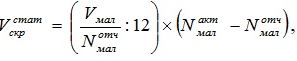 
      где: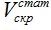  - объем произведенной продукции, скрытой по статистическим причинам;

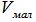  - объем продукции, произведенный малыми предприятиями за предыдущий год;

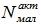  - количество активных малых предприятий;

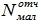  - количество малых предприятий, отчитавшихся в отчетном периоде;

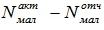  - количество предприятий, по которым отсутствуют сведения о выпуске (число неотчитавшихся предприятий).

 Параграф 3. Система взаимоувязок индексов
      46. Вся совокупность индексов производства, как на уровне конкретного товара, так и по виду экономической деятельности по всем группировкам (ОКЭД) логически соответствует следующей системе соотношений и взаимоувязок.
      47. Величина индекса производства за период с начала года,по отношению к соответствующему периоду предыдущего года, на всех уровнях расчета попадает в интервал между максимальным и минимальным значениями индексов по месяцам, входящим в период с начала года.
      При этом, индекс за период с начала года близок к среднеарифметическому значению из индексов по входящим в этот период месяцам. Исключение возможно по товарам и видам деятельности с ярко выраженной сезонностью (выработка электроэнергии и теплоэнергии возрастает к зимним месяцам года; переработка сельхозпродукции, напротив, увеличивается в летние и осенние месяца; производство сахара – осенью, по завершению сбора сахарной свеклы).
      Индекс за период существенно отклоняется от среднеарифметического значения и при резких колебаниях в уровнях месячного производства: например, по товарам (видам деятельности) с длительностью производственного цикла больше месяца, а также по причинам быстрой реструктуризации производства и высокой неритмичности производственных процессов.
      При неизменности базисного года индекс производства к соответствующему месяцу прошлого года ("прямой" индекс) равен произведению последовательности двенадцати индексов, исчисленных к предыдущему месяцу ("цепной" индекс).
      Ранее опубликованные индексы, сформированные по оперативным данным, ежемесячно не пересматриваются. Пересмотр и повторная публикация (при необходимости) месячных индексов производится раз в год после получения годовых итогов по товарам в натуральном и стоимостном выражении по результатам обработки годовой формы 1-П (годовая). 
      Осуществляется увязка помесячных (оперативных) индексов производства с годовыми индексами, формируемыми на основании уточненных данных годовых разработок, путем согласования ежемесячных и годовых индексов.
      48. Годовые индексы производства, рассчитанные по уточненным годовым данным, совпадают с индексами, рассчитанными на основе месячных оперативных данных.
      49. Алгоритм согласования результатов расчетов по месячным и годовым данным состоит в том, чтобы краткосрочные тенденции итогового индекса определялись месячными данными, а годовые данные определяли бы долгосрочные тенденции индекса. 
      50. При сопоставлении данных индексных расчетов по оперативным и годовым разработкам анализируются причины расхождений: вызваны ли они одними лишь уточнениями в ранее представленной помесячной динамике, или обусловлены ли включением по конкретному виду деятельности дополнительных товаров или разагрегацией товарной группы по ассортиментному составу. В двух последних случаях, при существенной величине уточнения, возможно, в порядке исключения, внесение дополнений в корзину товаров по месячному расчету индекса производства с его ретроспективным пересчетом.
      51. При согласовании индексов, по товарам, учитываемым в оперативном порядке, при пересчете оперативных индексов используются уточненные помесячные данные, сформированные в рамках годовых разработок.
      52. При переходе расчета индексов производства на новый базисный год, обеспечивается"смыкание" динамических рядов индексов производства, то есть ретроспективный пересчет индексов производства за прошлые периоды (годы) с учетом новой корзины, новой классификационной структуры. 4. Редактирование данных в статистике строительства и инвестиций Параграф 1. Редактирование оперативных данных
      53. При формировании оперативных данных на уровне ввода первичных статистических данных во всех статистических наблюдениях по статистике строительства и инвестиций осуществляется анализ максимальных и минимальных значений показателей – резко отклоняющихся значений в базах данных региона и республики. Редактирование осуществляется после уточнения данных у респондентов. 
      54. Первичные статистические данные в "он-лайн" режиме до момента их отправки в ХПСД автоматически проверяются на соответствие требованиям АЛК и ФЛК. Повторное отправление данных в ХПСД осуществляется после проверки и исправления ошибок.
      55. Для обеспечения полного объема инвестиционных вложений и объема выполненных строительных работ, ежемесячно на уровне обработки первичных статистических данных осуществляется дооценка объема инвестиций в основной капитал и объема выполненных строительных работ на предприятия, которые не были учтены по статистическим причинам.
      56. Предприятия оказываются не учтенными во время оперативного статистического наблюдения по следующим причинам:
      1) неполный охват предприятий;
      2) неполучение отчетности от предприятий;
      57. На ежемесячной основе осуществляется дооценка объема инвестиций в основной капитал и объема выполненных строительных работ согласно алгоритму расчета. При необходимости осуществляется корректировка. 
      58. Редактирование осуществляется путем проведения анализа динамических рядов с учетом экономического потенциала регионов. Далее отредактированные объемы дооценок распределяются согласно алгоритму и на этапе агрегации подключаются к данным отчитавшихся предприятий по статистике строительства и инвестиций.
      59. Алгоритм по расчету объема дооценки на неполный охват и до годового объема инвестиций в основной капитал приведен в Методике по формированию показателей инвестиционной деятельности, утвержденной приказом Председателя Комитета по статистике Министерства национальной экономики Республики Казахстан от 2 декабря 2016 года № 296 (зарегистрирован в Реестре государственной регистрации нормативных правовых актов за № 14601).
      60. Дооценка по объему выполненных строительных работ производится на неполный охват предприятий и промежуточный объем малых предприятий до получения квартального объема в соответствии с Методикой по формированию показателей строительной деятельности, утвержденной приказом Председателя Комитета по статистике Министерства национальной экономики Республики Казахстан 21 октября 2016 года № 245 (зарегистрирован в Реестре государственной регистрации нормативных правовых актов за № 14444).
      61. После публикации уточненных годовых данных по статистике строительства и инвестиций в оперативной отчетности для определения (расчета) индекса физического объема основных показателей инвестиционной и строительной деятельности с июля месяца архивная база данных предыдущего года заменяется на данные, сформированные согласно алгоритму расчета на основе годовых данных.  Параграф 2. Редактирование первичных статистических данных показателя годовой периодичности
      62. Первичные статистические данные годовой периодичности по статистике строительства и инвестиций сопоставляются с оперативными данными месячной периодичности.
      63. Объемы выполненных строительных работ и инвестиций в основной капитал сопоставляются с годовыми данными на уровне ввода первичных статистических данных путем сравнения баз данных по крупным, средним и малым предприятиям за период январь-декабрь отчетного года. В постановке задач предусмотрен соответствующий допустимый контроль. При выявлении существенных отклонений причины уточняются.
      64. При невыполнении предусмотренных в постановках задач контролей и при сопоставлении баз данных ошибочные данные редактируются после уточнения и представления респондентами исправленной статистической формы. Когда уточнение данных у респондента не представляется возможным, они заменяются на оперативные данные за январь-декабрь рассматриваемого отчетного года.  Параграф 3. Редактирование первичных данных статистического наблюдения по вводу в эксплуатацию объектов и мощностей
      65. Редактирование данных о вводе в эксплуатацию объектов и мощностей юридическими лицами (застройщиками) и индивидуальными застройщиками осуществляется на уровне ввода первичных статистических данных путем проверки АЛК и ФЛК, предусмотренных в постановке задач статистических форм месячной и годовой периодичности, а также на правильное присвоение кода объектов, мощностей и единиц измерений согласно Классификатору основных фондов (далее - КОФ) специалистами территориальных подразделений статистики.
      66. При невыполнении предусмотренных в постановках задач контролей или обнаружении специалистами несоответствий с КОФ ошибочные данные редактируются только после уточнения и представления респондентами исправленной статистической формы. Когда уточнение данных по каким-либо причинам не представляется возможным, первичные статистические данные исключаются из обработки с целью включения уточненных данных в последующем отчетном периоде. 
      67. Выявление несоответствий данных с КОФ осуществляется специалистами территориальных подразделений на уровне ввода первичных статистических данных. При обнаружении несоответствий, данные уточняются у респондента или у местных исполнительных органов, по делам архитектуры, градостроительства и строительства осуществляющих функции в сфере архитектуры и градостроительства.
      68. Когда уточнение данных по годовой форме не представляется возможным, они заменяются оперативными данными за январь-декабрь рассматриваемого отчетного года.
      69. Проверенные и отредактированные данные по введенным в эксплуатацию объектам индивидуальными застройщиками на уровне обработки данных, добавляются по соответствующим показателям (мощностям и объектам строительства) в ХПСД по введенным в эксплуатацию объектам юридическими лицами (застройщиками), согласно указанному в постановке задач алгоритму подключения.  5. Редактирование данных в статистике окружающей среды Параграф 1. Редактирование экстремальных значений показателей
      70. Редактирование экстремальных значений показателей является еще одним способом устранения потенциальных ошибок при формировании статистических показателей по статистике окружающей среды и применяется при проверке первичной информации от респондентов, путем сравнения полученных данных с соответствующими периодами прошлых лет. При этом, редактирование осуществляется только в том случае, когда уточнение данных по каким-либо причинам не представляется возможным.
      При редактировании выявленных экстремальных показателей следует осуществлять замену значений на значения, полученные в результате обследования за предшествующий год с поправкой на среднее возрастание или снижение величины. Когда по определенному респонденту данные применить невозможно, используются данные других отчитавшихся респондентов за предшествующий год. Группа потенциальных доноров-респондентов, заранее определяются по схожим с неотчитавшимся респондентом признакам, таким как местонахождение, характер вида деятельности, размер предприятия и другим признакам, характеризующим показатель, который заменяется. Из этой группы выбирается донор-респондент, имеющий наименьшее значение показателя и его данные используются для замены отсутствующего значения показателя. Параграф 2. Редактирование отсутствующих значений
      71. При проведении обследований по статистике окружающей среды встречаются отсутствующие позиции данных, которые возникают по причинам получения неполных ответов по отдельным позициям отчетов, неполного охвата круга отчитывающихся респондентов, и другого ряда причин, приводящих к появлению такого рода данных.
      Для того чтобы не нарушать динамику показателя за ряд лет, а также снизить влияние отсутствующих данных показателя на общий результат обследований на практике используются широкий круг методов вменения (замена) данных на достоверные и внутренне согласованные значения. 
      В тех случаях, когда данные отсутствуют по причине непредставления респондентами первичных статистических данных, и это положение влияет или нарушает динамику показателя за ряд лет, проводится вменение отсутствующих данных на данные аналогичного респондента (донора).
      Механизм редактирования отсутствующих значений осуществляется таким же методом как при редактировании показателей экстремальных значений.  Перечень показателей, подлежащих уточнению годовыми данными Пределы допустимых значений по показателю "Средний живой вес одной головы скота и птицы, забитых в хозяйстве или реализованных на убой" (код КСП 143501) Пределы допустимых значений по показателю "Выход убойной массы скота и птицы, забитых в хозяйства или реализованных на убой в живом весе" (код КСП 143606) Пределы допустимых значений по отдельным показателям, характеризующим продуктивность скота и птицы Пределы допустимых значений по показателю "Выход приплода в расчете на 100 маток" (код КСП 143305)
					© 2012. РГП на ПХВ «Институт законодательства и правовой информации Республики Казахстан» Министерства юстиции Республики Казахстан
				
Исполняющий обязанности
Председателя
Б. ИманалиевУтверждена приказом
исполняющего обязанности
Председателя Комитета
по статистике Министерства
национальной экономики
Республики Казахстан
от 29 марта 2016 года № 51Приложение 1
к Методике по редактированию
данных в статистике
производства и окружающей среды
Код КСП
Код ведомственного классификатора
Наименование показателя
14110101
Валовый выпуск продукции (услуг) сельского, лесного и рыбного хозяйства
143401
СКПСХ 014120100
Производство продукции животноводства (молоко сырое коровье)
143401
СКПСХ 014530100
Производство продукции животноводства (шерсть, стриженная с овцы живой, немытая (включая промытую руном)
14340101
СКПСХ 014721
Производство яиц (яйца куриные в скорлупе, свежие)
14340104
Забито в хозяйстве или реализовано на убой скота и птицы (в живом весе)
1426020
Получено зерновых и бобовых культур с нового урожая
14270201
Получено семян масличных культур с нового урожая
143201
Численность скота и птицы 
162101
Объем выполненных строительных работ (услуг)
161101
Инвестиции в основной капитал
15110101
Объем производства промышленной продукции (товаров, услуг) в стоимостном выражении
151102
Произведено продукции в натуральном выраженииПриложение 2
к Методике по редактированию
данных в статистике
производства и окружающей среды
Код СКПСХ
Наименование
Ограничение, кг
01.41.1
Скот крупный рогатый молочного стада
230-550
01.41.10.110
Коровы молочного стада
380-550
01.42.1
Скот крупный рогатый прочий и буйволы
230-550
01.42.11.110
Коровы мясного стада
380-550
01.43.10
Лошади и животные семейства лошадиных
270-600
01.44.10
Верблюды и верблюдовые
370-1000
01.45.11
Овцы
30-65
01.45.12
Козы
30-65
01.46.10
Свиньи
70-150
01.47.1
Домашняя птица
0,5-8,0
01.49.11
Кролики домашние
2,5-4,0
01.49.12
Птица, выращиваемая на ферме, не включенная в другие группировки
1-300
01.49.19
Животные прочие, выращиваемые на ферме, не включенные в другие группировки
250-350
01.49.19.120
Маралы
250-300Приложение 3
к Методике по редактированию
данных в статистике
производства и окружающей среды
Код СКПСХ
Наименование
Ограничение, %
01.41.1
Скот крупный рогатый молочного стада
50-59
01.42.1
Скот крупный рогатый прочий и буйволы
50-59
01.43.10
Лошади и животные семейства лошадиных
48-53
01.44.10
Верблюды и верблюдовые
48-54
01.45.11
Овцы
43-58
01.45.12
Козы
43-58
01.46.10
Свиньи
66-78
01.47.1
Домашняя птица
61-80
01.49.19.120
Маралы
45-48Приложение 4
к Методике по редактированию
данных в статистике
производства и окружающей среды
Код КСП
Наименование
Единица измерения
Ограничение
143502
Средний надой молока на одну дойную корову
кг
до 23
143503
Средний выход яиц на одну курицу-несушку
штук
до 30
143504
Средний настриг шерсти с одной овцы
кг
до 4,5Приложение 5
к Методике по редактированию
данных в статистике
производства и окружающей среды
Код СКПСХ
Наименование
Ограничение, голов
01.41.1
Скот крупный рогатый молочного стада
≤ 95
01.42.1
Скот крупный рогатый прочий и буйволы
≤ 95
01.43.10
Лошади и животные семейства лошадиных
≤ 78
01.44.10
Верблюды и верблюдовые
≤ 55
01.45.11
Овцы
≤ 110
01.45.12
Козы
≤ 120
01.46.10
Свиньи
≤ 2100
01.49.19.120
Маралы
≤ 70